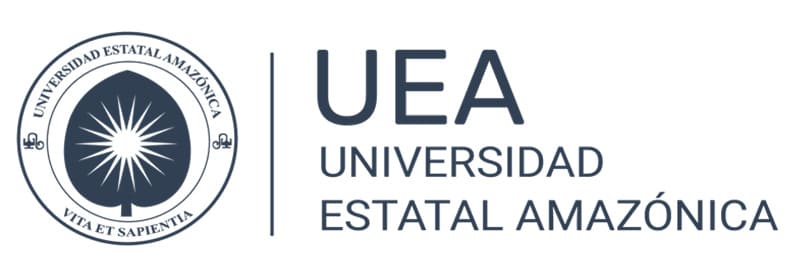 TÉRMINOS DE REFERENCIATÉRMINOS DE REFERENCIATÉRMINOS DE REFERENCIATÉRMINOS DE REFERENCIATÉRMINOS DE REFERENCIATÉRMINOS DE REFERENCIATÉRMINOS DE REFERENCIATÉRMINOS DE REFERENCIATÉRMINOS DE REFERENCIATÉRMINOS DE REFERENCIATÉRMINOS DE REFERENCIATÉRMINOS DE REFERENCIATÉRMINOS DE REFERENCIANombre del Objeto:(Será el mismo que consta en el POA)Nombre del Objeto:(Será el mismo que consta en el POA)Nombre del Objeto:(Será el mismo que consta en el POA)Nombre del Objeto:(Será el mismo que consta en el POA)Objeto de contratación:Objeto de contratación:Objeto de contratación:Objeto de contratación:ServicioServicioServicioServicioConsultoríaConsultoríaConsultoríaIdentificación del objeto:Identificación del objeto:Identificación del objeto:Identificación del objeto:FECHA: (día/mes/año)FECHA: (día/mes/año)FECHA: (día/mes/año)FECHA: (día/mes/año)Instrucciones: El técnico del área requirente deberá redactar los TDR, de conformidad con el Art. 53 del nuevo Reglamento General de la LOSNCP.No se podrán aumentar ni eliminar puntos al Término de Referencia.Instrucciones: El técnico del área requirente deberá redactar los TDR, de conformidad con el Art. 53 del nuevo Reglamento General de la LOSNCP.No se podrán aumentar ni eliminar puntos al Término de Referencia.Instrucciones: El técnico del área requirente deberá redactar los TDR, de conformidad con el Art. 53 del nuevo Reglamento General de la LOSNCP.No se podrán aumentar ni eliminar puntos al Término de Referencia.Instrucciones: El técnico del área requirente deberá redactar los TDR, de conformidad con el Art. 53 del nuevo Reglamento General de la LOSNCP.No se podrán aumentar ni eliminar puntos al Término de Referencia.Instrucciones: El técnico del área requirente deberá redactar los TDR, de conformidad con el Art. 53 del nuevo Reglamento General de la LOSNCP.No se podrán aumentar ni eliminar puntos al Término de Referencia.Instrucciones: El técnico del área requirente deberá redactar los TDR, de conformidad con el Art. 53 del nuevo Reglamento General de la LOSNCP.No se podrán aumentar ni eliminar puntos al Término de Referencia.Instrucciones: El técnico del área requirente deberá redactar los TDR, de conformidad con el Art. 53 del nuevo Reglamento General de la LOSNCP.No se podrán aumentar ni eliminar puntos al Término de Referencia.Instrucciones: El técnico del área requirente deberá redactar los TDR, de conformidad con el Art. 53 del nuevo Reglamento General de la LOSNCP.No se podrán aumentar ni eliminar puntos al Término de Referencia.Instrucciones: El técnico del área requirente deberá redactar los TDR, de conformidad con el Art. 53 del nuevo Reglamento General de la LOSNCP.No se podrán aumentar ni eliminar puntos al Término de Referencia.Instrucciones: El técnico del área requirente deberá redactar los TDR, de conformidad con el Art. 53 del nuevo Reglamento General de la LOSNCP.No se podrán aumentar ni eliminar puntos al Término de Referencia.Instrucciones: El técnico del área requirente deberá redactar los TDR, de conformidad con el Art. 53 del nuevo Reglamento General de la LOSNCP.No se podrán aumentar ni eliminar puntos al Término de Referencia.Instrucciones: El técnico del área requirente deberá redactar los TDR, de conformidad con el Art. 53 del nuevo Reglamento General de la LOSNCP.No se podrán aumentar ni eliminar puntos al Término de Referencia.Instrucciones: El técnico del área requirente deberá redactar los TDR, de conformidad con el Art. 53 del nuevo Reglamento General de la LOSNCP.No se podrán aumentar ni eliminar puntos al Término de Referencia.1.- ANTECEDENTES:1.- ANTECEDENTES:1.- ANTECEDENTES:1.- ANTECEDENTES:1.- ANTECEDENTES:1.- ANTECEDENTES:1.- ANTECEDENTES:1.- ANTECEDENTES:1.- ANTECEDENTES:1.- ANTECEDENTES:1.- ANTECEDENTES:1.- ANTECEDENTES:1.- ANTECEDENTES:2.- OBJETIVOS: (¿Para qué?)2.- OBJETIVOS: (¿Para qué?)2.- OBJETIVOS: (¿Para qué?)2.- OBJETIVOS: (¿Para qué?)2.- OBJETIVOS: (¿Para qué?)2.- OBJETIVOS: (¿Para qué?)2.- OBJETIVOS: (¿Para qué?)2.- OBJETIVOS: (¿Para qué?)2.- OBJETIVOS: (¿Para qué?)2.- OBJETIVOS: (¿Para qué?)2.- OBJETIVOS: (¿Para qué?)2.- OBJETIVOS: (¿Para qué?)2.- OBJETIVOS: (¿Para qué?)2.1. Objetivo general:2.1. Objetivo general:2.1. Objetivo general:2.1. Objetivo general:2.1. Objetivo general:2.1. Objetivo general:2.1. Objetivo general:2.1. Objetivo general:2.1. Objetivo general:2.1. Objetivo general:2.1. Objetivo general:2.1. Objetivo general:2.1. Objetivo general:2.2. Objetivos específicos:2.2. Objetivos específicos:2.2. Objetivos específicos:2.2. Objetivos específicos:2.2. Objetivos específicos:2.2. Objetivos específicos:2.2. Objetivos específicos:2.2. Objetivos específicos:2.2. Objetivos específicos:2.2. Objetivos específicos:2.2. Objetivos específicos:2.2. Objetivos específicos:2.2. Objetivos específicos:3.- ALCANCE: (¿Hasta dónde?)3.- ALCANCE: (¿Hasta dónde?)3.- ALCANCE: (¿Hasta dónde?)3.- ALCANCE: (¿Hasta dónde?)3.- ALCANCE: (¿Hasta dónde?)3.- ALCANCE: (¿Hasta dónde?)3.- ALCANCE: (¿Hasta dónde?)3.- ALCANCE: (¿Hasta dónde?)3.- ALCANCE: (¿Hasta dónde?)3.- ALCANCE: (¿Hasta dónde?)3.- ALCANCE: (¿Hasta dónde?)3.- ALCANCE: (¿Hasta dónde?)3.- ALCANCE: (¿Hasta dónde?)4.- METODOLOGÍA DE TRABAJO: (¿Cómo?)4.- METODOLOGÍA DE TRABAJO: (¿Cómo?)4.- METODOLOGÍA DE TRABAJO: (¿Cómo?)4.- METODOLOGÍA DE TRABAJO: (¿Cómo?)4.- METODOLOGÍA DE TRABAJO: (¿Cómo?)4.- METODOLOGÍA DE TRABAJO: (¿Cómo?)4.- METODOLOGÍA DE TRABAJO: (¿Cómo?)4.- METODOLOGÍA DE TRABAJO: (¿Cómo?)4.- METODOLOGÍA DE TRABAJO: (¿Cómo?)4.- METODOLOGÍA DE TRABAJO: (¿Cómo?)4.- METODOLOGÍA DE TRABAJO: (¿Cómo?)4.- METODOLOGÍA DE TRABAJO: (¿Cómo?)4.- METODOLOGÍA DE TRABAJO: (¿Cómo?)5.- INFORMACIÓN QUE DISPONE LA ENTIDAD: (Diagnósticos, estadística, etc.)5.- INFORMACIÓN QUE DISPONE LA ENTIDAD: (Diagnósticos, estadística, etc.)5.- INFORMACIÓN QUE DISPONE LA ENTIDAD: (Diagnósticos, estadística, etc.)5.- INFORMACIÓN QUE DISPONE LA ENTIDAD: (Diagnósticos, estadística, etc.)5.- INFORMACIÓN QUE DISPONE LA ENTIDAD: (Diagnósticos, estadística, etc.)5.- INFORMACIÓN QUE DISPONE LA ENTIDAD: (Diagnósticos, estadística, etc.)5.- INFORMACIÓN QUE DISPONE LA ENTIDAD: (Diagnósticos, estadística, etc.)5.- INFORMACIÓN QUE DISPONE LA ENTIDAD: (Diagnósticos, estadística, etc.)5.- INFORMACIÓN QUE DISPONE LA ENTIDAD: (Diagnósticos, estadística, etc.)5.- INFORMACIÓN QUE DISPONE LA ENTIDAD: (Diagnósticos, estadística, etc.)5.- INFORMACIÓN QUE DISPONE LA ENTIDAD: (Diagnósticos, estadística, etc.)5.- INFORMACIÓN QUE DISPONE LA ENTIDAD: (Diagnósticos, estadística, etc.)5.- INFORMACIÓN QUE DISPONE LA ENTIDAD: (Diagnósticos, estadística, etc.)6.- PRODUCTOS ESPERADOS: (¿Qué y cómo?)6.- PRODUCTOS ESPERADOS: (¿Qué y cómo?)6.- PRODUCTOS ESPERADOS: (¿Qué y cómo?)6.- PRODUCTOS ESPERADOS: (¿Qué y cómo?)6.- PRODUCTOS ESPERADOS: (¿Qué y cómo?)6.- PRODUCTOS ESPERADOS: (¿Qué y cómo?)6.- PRODUCTOS ESPERADOS: (¿Qué y cómo?)6.- PRODUCTOS ESPERADOS: (¿Qué y cómo?)6.- PRODUCTOS ESPERADOS: (¿Qué y cómo?)6.- PRODUCTOS ESPERADOS: (¿Qué y cómo?)6.- PRODUCTOS ESPERADOS: (¿Qué y cómo?)6.- PRODUCTOS ESPERADOS: (¿Qué y cómo?)6.- PRODUCTOS ESPERADOS: (¿Qué y cómo?)7.- PLAZO DE EJECUCIÓN: (¿Cuándo?) (Recuerde que la unidad de medida del tiempo será en días calendario o plazo).Considerar las reglas de inicios de plazos contractuales contempladas en el Art. 288 del nuevo Reglamento General de la LOSNCP.7.- PLAZO DE EJECUCIÓN: (¿Cuándo?) (Recuerde que la unidad de medida del tiempo será en días calendario o plazo).Considerar las reglas de inicios de plazos contractuales contempladas en el Art. 288 del nuevo Reglamento General de la LOSNCP.7.- PLAZO DE EJECUCIÓN: (¿Cuándo?) (Recuerde que la unidad de medida del tiempo será en días calendario o plazo).Considerar las reglas de inicios de plazos contractuales contempladas en el Art. 288 del nuevo Reglamento General de la LOSNCP.7.- PLAZO DE EJECUCIÓN: (¿Cuándo?) (Recuerde que la unidad de medida del tiempo será en días calendario o plazo).Considerar las reglas de inicios de plazos contractuales contempladas en el Art. 288 del nuevo Reglamento General de la LOSNCP.7.- PLAZO DE EJECUCIÓN: (¿Cuándo?) (Recuerde que la unidad de medida del tiempo será en días calendario o plazo).Considerar las reglas de inicios de plazos contractuales contempladas en el Art. 288 del nuevo Reglamento General de la LOSNCP.7.- PLAZO DE EJECUCIÓN: (¿Cuándo?) (Recuerde que la unidad de medida del tiempo será en días calendario o plazo).Considerar las reglas de inicios de plazos contractuales contempladas en el Art. 288 del nuevo Reglamento General de la LOSNCP.7.- PLAZO DE EJECUCIÓN: (¿Cuándo?) (Recuerde que la unidad de medida del tiempo será en días calendario o plazo).Considerar las reglas de inicios de plazos contractuales contempladas en el Art. 288 del nuevo Reglamento General de la LOSNCP.7.- PLAZO DE EJECUCIÓN: (¿Cuándo?) (Recuerde que la unidad de medida del tiempo será en días calendario o plazo).Considerar las reglas de inicios de plazos contractuales contempladas en el Art. 288 del nuevo Reglamento General de la LOSNCP.7.- PLAZO DE EJECUCIÓN: (¿Cuándo?) (Recuerde que la unidad de medida del tiempo será en días calendario o plazo).Considerar las reglas de inicios de plazos contractuales contempladas en el Art. 288 del nuevo Reglamento General de la LOSNCP.7.- PLAZO DE EJECUCIÓN: (¿Cuándo?) (Recuerde que la unidad de medida del tiempo será en días calendario o plazo).Considerar las reglas de inicios de plazos contractuales contempladas en el Art. 288 del nuevo Reglamento General de la LOSNCP.7.- PLAZO DE EJECUCIÓN: (¿Cuándo?) (Recuerde que la unidad de medida del tiempo será en días calendario o plazo).Considerar las reglas de inicios de plazos contractuales contempladas en el Art. 288 del nuevo Reglamento General de la LOSNCP.7.- PLAZO DE EJECUCIÓN: (¿Cuándo?) (Recuerde que la unidad de medida del tiempo será en días calendario o plazo).Considerar las reglas de inicios de plazos contractuales contempladas en el Art. 288 del nuevo Reglamento General de la LOSNCP.7.- PLAZO DE EJECUCIÓN: (¿Cuándo?) (Recuerde que la unidad de medida del tiempo será en días calendario o plazo).Considerar las reglas de inicios de plazos contractuales contempladas en el Art. 288 del nuevo Reglamento General de la LOSNCP.7.1. Contado a partir de: 7.1. Contado a partir de: 7.1. Contado a partir de: 7.2. Calendario de entregas: aplica exclusivamente si el objeto de contratación es divisible, por consiguiente se establecen el siguiente cronograma de entregas:7.2. Calendario de entregas: aplica exclusivamente si el objeto de contratación es divisible, por consiguiente se establecen el siguiente cronograma de entregas:7.2. Calendario de entregas: aplica exclusivamente si el objeto de contratación es divisible, por consiguiente se establecen el siguiente cronograma de entregas:7.2. Calendario de entregas: aplica exclusivamente si el objeto de contratación es divisible, por consiguiente se establecen el siguiente cronograma de entregas:7.2. Calendario de entregas: aplica exclusivamente si el objeto de contratación es divisible, por consiguiente se establecen el siguiente cronograma de entregas:7.2. Calendario de entregas: aplica exclusivamente si el objeto de contratación es divisible, por consiguiente se establecen el siguiente cronograma de entregas:7.2. Calendario de entregas: aplica exclusivamente si el objeto de contratación es divisible, por consiguiente se establecen el siguiente cronograma de entregas:7.2. Calendario de entregas: aplica exclusivamente si el objeto de contratación es divisible, por consiguiente se establecen el siguiente cronograma de entregas:7.2. Calendario de entregas: aplica exclusivamente si el objeto de contratación es divisible, por consiguiente se establecen el siguiente cronograma de entregas:7.2. Calendario de entregas: aplica exclusivamente si el objeto de contratación es divisible, por consiguiente se establecen el siguiente cronograma de entregas:7.2. Calendario de entregas: aplica exclusivamente si el objeto de contratación es divisible, por consiguiente se establecen el siguiente cronograma de entregas:7.2. Calendario de entregas: aplica exclusivamente si el objeto de contratación es divisible, por consiguiente se establecen el siguiente cronograma de entregas:7.2. Calendario de entregas: aplica exclusivamente si el objeto de contratación es divisible, por consiguiente se establecen el siguiente cronograma de entregas:No. de productoNo. de productoNo. de productoDetalle de productoDetalle de productoDetalle de productoDetalle de productoDetalle de productoDetalle de productoDetalle de productoDetalle de productoFecha máxima de entregaFecha máxima de entregaProducto 1:Producto 1:Producto 1:Producto 2:Producto 2:Producto 2:Producto 3:Producto 3:Producto 3:Producto 4:Producto 4:Producto 4:Producto 5:Producto 5:Producto 5:[…] […] […] 8.- PERSONAL TÉCNICO ASIGNADO AL PROYECTO: (¿Con quién o con qué?)8.- PERSONAL TÉCNICO ASIGNADO AL PROYECTO: (¿Con quién o con qué?)8.- PERSONAL TÉCNICO ASIGNADO AL PROYECTO: (¿Con quién o con qué?)8.- PERSONAL TÉCNICO ASIGNADO AL PROYECTO: (¿Con quién o con qué?)8.- PERSONAL TÉCNICO ASIGNADO AL PROYECTO: (¿Con quién o con qué?)8.- PERSONAL TÉCNICO ASIGNADO AL PROYECTO: (¿Con quién o con qué?)8.- PERSONAL TÉCNICO ASIGNADO AL PROYECTO: (¿Con quién o con qué?)8.- PERSONAL TÉCNICO ASIGNADO AL PROYECTO: (¿Con quién o con qué?)8.- PERSONAL TÉCNICO ASIGNADO AL PROYECTO: (¿Con quién o con qué?)8.- PERSONAL TÉCNICO ASIGNADO AL PROYECTO: (¿Con quién o con qué?)8.- PERSONAL TÉCNICO ASIGNADO AL PROYECTO: (¿Con quién o con qué?)8.- PERSONAL TÉCNICO ASIGNADO AL PROYECTO: (¿Con quién o con qué?)8.- PERSONAL TÉCNICO ASIGNADO AL PROYECTO: (¿Con quién o con qué?)9.- FORMA Y CONDICIONES DE PAGO:.- En caso de otorgar un anticipo el contratista debe tener una cuenta en un banco público, de conformidad con el segundo inciso del Art. 76 del Código Orgánica de Planificación y Finanzas Públicas y el último inciso del Art. 299 de la Constitución de la República del Ecuador..- Considerar el Art. 265 del nuevo Reglamento General de la LOSNCP (anticipo máximo el 50%).9.- FORMA Y CONDICIONES DE PAGO:.- En caso de otorgar un anticipo el contratista debe tener una cuenta en un banco público, de conformidad con el segundo inciso del Art. 76 del Código Orgánica de Planificación y Finanzas Públicas y el último inciso del Art. 299 de la Constitución de la República del Ecuador..- Considerar el Art. 265 del nuevo Reglamento General de la LOSNCP (anticipo máximo el 50%).9.- FORMA Y CONDICIONES DE PAGO:.- En caso de otorgar un anticipo el contratista debe tener una cuenta en un banco público, de conformidad con el segundo inciso del Art. 76 del Código Orgánica de Planificación y Finanzas Públicas y el último inciso del Art. 299 de la Constitución de la República del Ecuador..- Considerar el Art. 265 del nuevo Reglamento General de la LOSNCP (anticipo máximo el 50%).9.- FORMA Y CONDICIONES DE PAGO:.- En caso de otorgar un anticipo el contratista debe tener una cuenta en un banco público, de conformidad con el segundo inciso del Art. 76 del Código Orgánica de Planificación y Finanzas Públicas y el último inciso del Art. 299 de la Constitución de la República del Ecuador..- Considerar el Art. 265 del nuevo Reglamento General de la LOSNCP (anticipo máximo el 50%).9.- FORMA Y CONDICIONES DE PAGO:.- En caso de otorgar un anticipo el contratista debe tener una cuenta en un banco público, de conformidad con el segundo inciso del Art. 76 del Código Orgánica de Planificación y Finanzas Públicas y el último inciso del Art. 299 de la Constitución de la República del Ecuador..- Considerar el Art. 265 del nuevo Reglamento General de la LOSNCP (anticipo máximo el 50%).9.- FORMA Y CONDICIONES DE PAGO:.- En caso de otorgar un anticipo el contratista debe tener una cuenta en un banco público, de conformidad con el segundo inciso del Art. 76 del Código Orgánica de Planificación y Finanzas Públicas y el último inciso del Art. 299 de la Constitución de la República del Ecuador..- Considerar el Art. 265 del nuevo Reglamento General de la LOSNCP (anticipo máximo el 50%).9.- FORMA Y CONDICIONES DE PAGO:.- En caso de otorgar un anticipo el contratista debe tener una cuenta en un banco público, de conformidad con el segundo inciso del Art. 76 del Código Orgánica de Planificación y Finanzas Públicas y el último inciso del Art. 299 de la Constitución de la República del Ecuador..- Considerar el Art. 265 del nuevo Reglamento General de la LOSNCP (anticipo máximo el 50%).9.- FORMA Y CONDICIONES DE PAGO:.- En caso de otorgar un anticipo el contratista debe tener una cuenta en un banco público, de conformidad con el segundo inciso del Art. 76 del Código Orgánica de Planificación y Finanzas Públicas y el último inciso del Art. 299 de la Constitución de la República del Ecuador..- Considerar el Art. 265 del nuevo Reglamento General de la LOSNCP (anticipo máximo el 50%).9.- FORMA Y CONDICIONES DE PAGO:.- En caso de otorgar un anticipo el contratista debe tener una cuenta en un banco público, de conformidad con el segundo inciso del Art. 76 del Código Orgánica de Planificación y Finanzas Públicas y el último inciso del Art. 299 de la Constitución de la República del Ecuador..- Considerar el Art. 265 del nuevo Reglamento General de la LOSNCP (anticipo máximo el 50%).9.- FORMA Y CONDICIONES DE PAGO:.- En caso de otorgar un anticipo el contratista debe tener una cuenta en un banco público, de conformidad con el segundo inciso del Art. 76 del Código Orgánica de Planificación y Finanzas Públicas y el último inciso del Art. 299 de la Constitución de la República del Ecuador..- Considerar el Art. 265 del nuevo Reglamento General de la LOSNCP (anticipo máximo el 50%).9.- FORMA Y CONDICIONES DE PAGO:.- En caso de otorgar un anticipo el contratista debe tener una cuenta en un banco público, de conformidad con el segundo inciso del Art. 76 del Código Orgánica de Planificación y Finanzas Públicas y el último inciso del Art. 299 de la Constitución de la República del Ecuador..- Considerar el Art. 265 del nuevo Reglamento General de la LOSNCP (anticipo máximo el 50%).9.- FORMA Y CONDICIONES DE PAGO:.- En caso de otorgar un anticipo el contratista debe tener una cuenta en un banco público, de conformidad con el segundo inciso del Art. 76 del Código Orgánica de Planificación y Finanzas Públicas y el último inciso del Art. 299 de la Constitución de la República del Ecuador..- Considerar el Art. 265 del nuevo Reglamento General de la LOSNCP (anticipo máximo el 50%).9.- FORMA Y CONDICIONES DE PAGO:.- En caso de otorgar un anticipo el contratista debe tener una cuenta en un banco público, de conformidad con el segundo inciso del Art. 76 del Código Orgánica de Planificación y Finanzas Públicas y el último inciso del Art. 299 de la Constitución de la República del Ecuador..- Considerar el Art. 265 del nuevo Reglamento General de la LOSNCP (anticipo máximo el 50%).a) Contra entrega:a) Contra entrega:b) Pago por planilla: b) Pago por planilla: b) Pago por planilla: c) Otra: Especifique: Especifique: Especifique: Especifique: d) Anticipo (No mayor al 50%):d) Anticipo (No mayor al 50%):Porcentaje: Porcentaje: Porcentaje: e) Condiciones de pago:La entidad contratante de manera justificada deberá indicar con precisión los requisitos indispensables para proceder con el pago al contratista. e) Condiciones de pago:La entidad contratante de manera justificada deberá indicar con precisión los requisitos indispensables para proceder con el pago al contratista. e) Condiciones de pago:La entidad contratante de manera justificada deberá indicar con precisión los requisitos indispensables para proceder con el pago al contratista. f) Documentos habilitantes para el pago: Detallar con precisión los documentos que serán requeridos para proceder con el pago, es importante advertir que los mismos no pueden constituir una dificultad para el pago.f) Documentos habilitantes para el pago: Detallar con precisión los documentos que serán requeridos para proceder con el pago, es importante advertir que los mismos no pueden constituir una dificultad para el pago.f) Documentos habilitantes para el pago: Detallar con precisión los documentos que serán requeridos para proceder con el pago, es importante advertir que los mismos no pueden constituir una dificultad para el pago.FIRMAS DE RESPONSABILIDAD DEL TDR:FIRMAS DE RESPONSABILIDAD DEL TDR:FIRMAS DE RESPONSABILIDAD DEL TDR:FIRMAS DE RESPONSABILIDAD DEL TDR:FIRMAS DE RESPONSABILIDAD DEL TDR:FIRMAS DE RESPONSABILIDAD DEL TDR:FIRMAS DE RESPONSABILIDAD DEL TDR:FIRMAS DE RESPONSABILIDAD DEL TDR:FIRMAS DE RESPONSABILIDAD DEL TDR:FIRMAS DE RESPONSABILIDAD DEL TDR:FIRMAS DE RESPONSABILIDAD DEL TDR:FIRMAS DE RESPONSABILIDAD DEL TDR:FIRMAS DE RESPONSABILIDAD DEL TDR:Elaborado por:Revisado y Autorizado por: Revisado y Autorizado por: Revisado y Autorizado por: Revisado y Autorizado por: Revisado y Autorizado por: Cargo: Cargo:Cargo:Cargo:Cargo:Cargo:N° certificación de contratación pública:N° certificación de contratación pública:N° certificación de contratación pública:N° certificación de contratación pública:N° certificación de contratación pública:N° certificación de contratación pública: